ПРИЛОЖЕНИЕ 3https://www.youtube.com/watch?v=K14G6pxww1w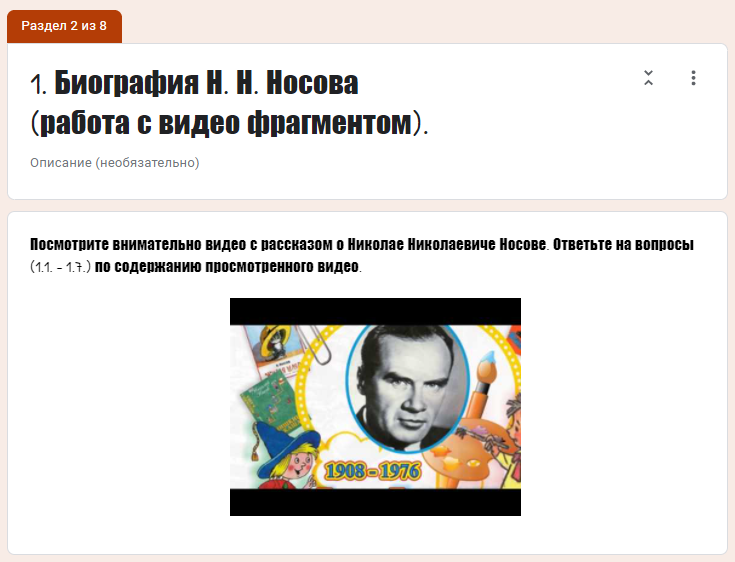 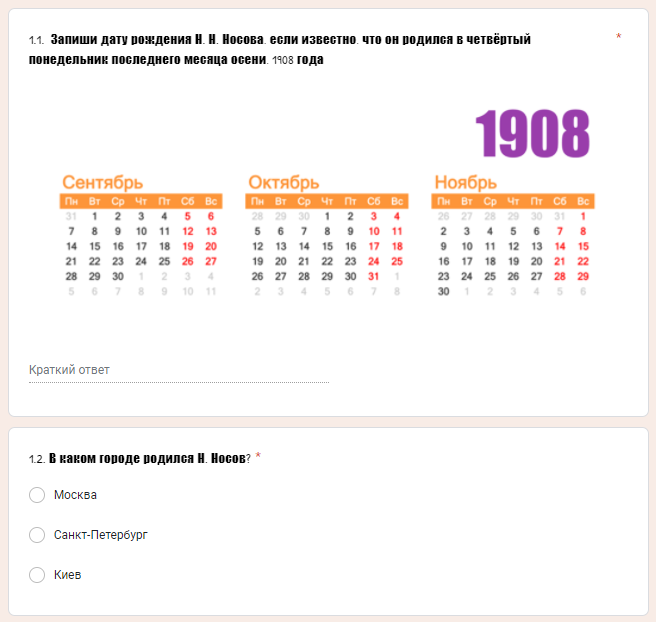 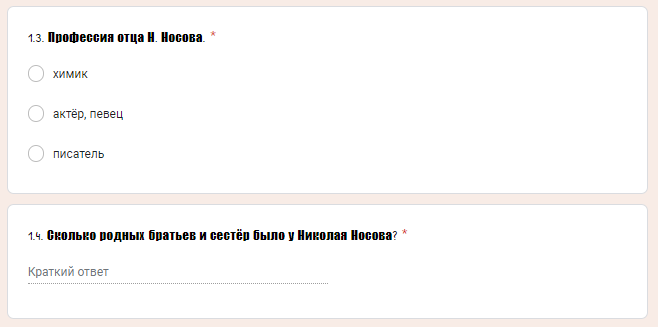 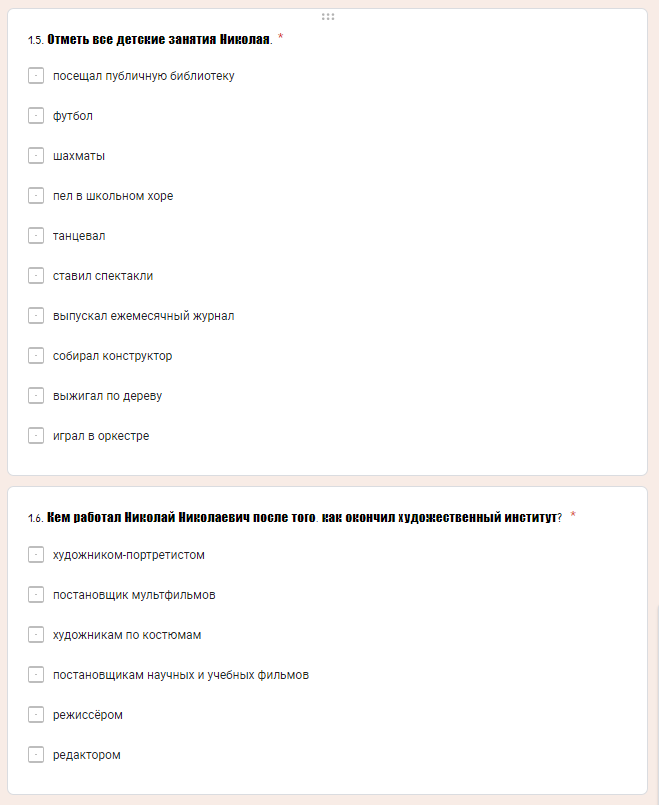 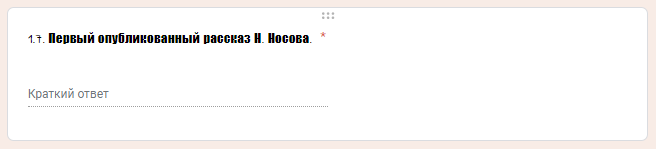 